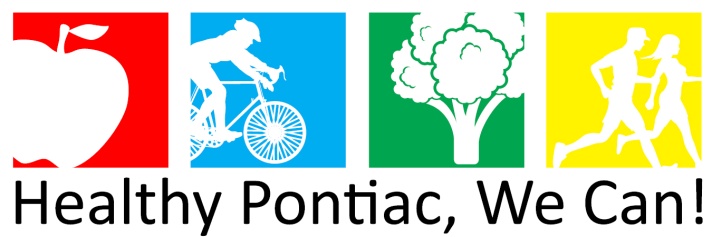 AgendaTuesday, June 5, 2018
1:00 – 3:00 PM
Resource & Crisis Center   Welcome                                                                                              Introductions/Partnership Updates/Approval of Minutes 			   Partner Speed Dater: Main Street Pontiac			    Networking Break 			   Strategic Planning HPWC! 2015-2018 healthy eating goal, objectives, & interventions Next meeting date: Tuesday, July 10, 2018
1:00 – 3:00 PM
Resource & Crisis Center (200 N. Telegraph Rd. 32E, Pontiac, MI 48341)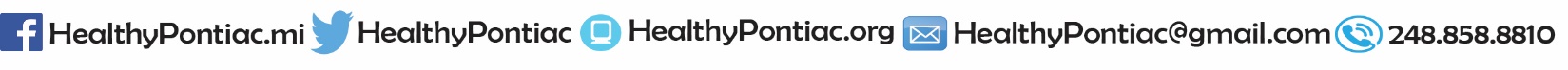 Healthy Eating Goal:Increase consumption of fruits and vegetables through the implementation of policy, systems, environmental strategies that support healthy food environments.Increase consumption of fruits and vegetables through the implementation of policy, systems, environmental strategies that support healthy food environments.Increase consumption of fruits and vegetables through the implementation of policy, systems, environmental strategies that support healthy food environments.Increase consumption of fruits and vegetables through the implementation of policy, systems, environmental strategies that support healthy food environments.Priority Objectives:	Increase access to alternative food outlets and sites offering nutrition educationIncrease access to alternative food outlets and sites offering nutrition educationIncrease access to affordable healthy foods through home gardening, community gardening and emergency food programsDevelop a food policy committee to ensure local policies, ordinances, and environmental changes support healthy eating for residents of PontiacInterventions:Continue partnerships with schools, grocery stores, and churches to provide alternative food outletsPartner with Meet Up and Eat Up Program to support and promote summer feedingCreate availability of alternative gardening locations (community lots, schools, senior centers)Collaborate with Oakland Schools, Private and Charter Schools to address school food policies